ΠΡΟΣΑΡΤΗΜΑΤΑΠΡΟΣΑΡΤΗΜΑ ΙΕΥΡΩΠΑΙΚΟ ΕΝΙΑΙΟ ΕΓΓΡΑΦΟ ΣΥΜΒΑΣΕΩΝ
(επισυνάπτεται σε ξεχωριστό αρχείο)ΠΡΟΣΑΡΤΗΜΑ ΙΙΥΠΟΔΕΙΓΜΑ 1ΚΥΡΙΟΤΕΡΕΣ ΣΥΜΒΑΣΕΙΣ ΠΑΡΟΜΟΙΑΣ ΦΥΣΗΣ ΤΗΣ ΤΕΛΕΥΤΑΙΑΣ 15ΕΤΙΑΣ ΕΠΩΝΥΜΙΑ ΥΠΟΨΗΦΙΟΥ:  	Τίθεται η επωνυμία της Εταιρίας η του Φυσικού προσώπου που αφορά ο κατάλογος. Σε περίπτωση σύμπραξης υποβάλλεται ξεχωριστός κατάλογος για κάθε μέλος αυτής.ΚΑΤΗΓΟΡΙΑ ΜΕΛΕΤΗΣ:     	Τίθεται η κατηγορία μελέτης που αφορά ο κατάλογος (Πχ κατηγορία 13 Υδραυλικά.) αν πρόκειται για μελέτηΤΙΤΛΟΣ ΣΥΜΒΑΣΗΣ :       	Τίθεται ο πλήρης τίτλος της παροχής υπηρεσίας όπως αναγράφεται στην σύμβασηΦΟΡΕΑΣ ΑΝΑΘΕΣΗΣ:	Τίθεται ο πλήρης τίτλος του φορέα, Κύριος του έργου, Προϊστάμενη Αρχή, Δ/νουσα Υπηρεσία ΕΙΔΟΣ ΥΠΗΡΕΣΙΑΣ:	Αναγράφεται το είδος της παροχής υπηρεσίας.ΑΝΑΔΟΧΟΣ:	Αναγράφεται ο πλήρης τίτλος του Αναδόχου σχήματος. Σε περίπτωση Σύμπραξης αναγράφονται όλοι οι εταίροι αυτής. Σε περίπτωση Κ/Ξ ο τίτλος της Κ/Ξ και όλοι οι εταίροι αυτής ΕΝΑΡΞΗ ΣΥΜΒΑΣΗΣ:	Τίθεται η ημερομηνία υπογραφής της ΣύμβασηςΟΛΟΚΛΗΡΩΣΗ ΣΥΜΒΑΣΗΣ:	Τίθεται η ημερομηνία έγκρισης της Σύμβασης μαζί με τον αριθμό της εγκριτικής απόφασης. Αν δεν έχει γίνει ακόμα η έγκριση αναφέρονται οι λόγοι. Αν έχει εγκριθεί ενδιάμεσο στάδιο αναγράφεται η ημερομηνία και η εγκριτική απόφαση.ΠΕΡΙΓΡΑΦΗ ΑΝΤΙΚΕΙΜΕΝΟΥ:     Γίνεται συνοπτική περιγραφή των χαρακτηριστικών, κατά τρόπο που να προκύπτει σαφώς το αντικείμενο και να είναι δυνατόν η Υπηρεσία να αξιολογήσει εάν ανήκει η όχι σε παρόμοιας φύσης με την υπό ανάθεση μελέτη. ΑΜΟΙΒΗ – % ΣΥΜΜΕΤΟΧΗΣ:	Αναγράφεται η τελική αμοιβή της κατηγορίας στην οποία συμμετέχει ο υποψήφιος, το ποσοστό συμμετοχής του στην κατηγορία και η τελική προκύπτουσα αμοιβή του.ΠΙΣΤΟΠΟΙΗΤΙΚΟ ΕΚΤΕΛΕΣΗΣΤΗΣ ΣΥΜΒΑΣΗΣ:	Αναγράφεται το είδος του πιστοποιητικού που υποβάλλεται (π.χ. Βεβαίωση Εργοδότη, Εγκριτική απόφαση, Υ.Δ. υποψηφίου κ.λπ.)-----------------------------------------------------------------------------------------------------Ο κατάλογος συμπληρώνεται με όσες παρασχεθείσες υπηρεσίες παρόμοιας φύσης κρίνει ο υποψήφιοςΤόπος – ΗμερομηνίαΣφραγίδα – Υπογραφή Νομίμου ΕκπροσώπουΣημείωση: Το υπόψη προσάρτημα μπορεί να υποβληθεί και ως πίνακας με μορφή στηλών, των οποίων τα περιεχόμενα θα είναι ακριβώς τα ίδια και χωρίς καμιά αλλοίωση από τα ζητούμενα στο παρόν υπόδειγμα.ΠΡΟΣΑΡΤΗΜΑ ΙΙΥΠΟΔΕΙΓΜΑ 2ΚΑΤΑΛΟΓΟΣ ΣΤΕΛΕΧΩΝ ΤΟΥ ΥΠΟΨΗΦΙΟΥ ΥΠΕΥΘΥΝΩΝΓΙΑ ΤΗΝ ΕΚΤΕΛΕΣΗ ΤΗΣ ΣΥΜΒΑΣΗΣ ΚΑΙ ΑΤΟΜΩΝ ΟΜΑΔΑΣ ΠΑΡΟΧΗΣ ΤΗΣ ΥΠΗΡΕΣΙΑΣΟΝΟΜΑ ΥΠΟΨΗΦΙΟΥ: …………………………………………………………………………………………………………………………………………………………………………………………………………………………………………………………………….
(Τίθεται ο τίτλος της Εταιρίας η του Φυσικού προσώπου που αφορά ο πίνακας.  Σε περίπτωση σύμπραξης αναγράφονται όλα τα μέλη αυτής.)(Τόπος – Ημερομηνία)Σφραγίδα – Υπογραφή Νομίμου ΕκπροσώπουΠΡΟΣΑΡΤΗΜΑ ΙΙΥΠΟΔΕΙΓΜΑ 3ΑΝΑΛΥΤΙΚΟ ΒΙΟΓΡΑΦΙΚΟ ΣΗΜΕΙΩΜΑ1. 	Επώνυμο: 	2. 	Όνομα: 	3. 	Ημερομηνία και τόπος γέννησης: 	4. 	Υπηκοότητα: 	5. 	Οικογενειακή Κατάσταση: 	6. 	Εκπαίδευση: (Σε περίπτωση σπουδών σε περισσότερα του ενός Ιδρύματα ή περισσότερα του ενός πτυχία ο πίνακας τροποποιείται κατάλληλα).7. 	Γλώσσες: (Βαθμοί 1 έως 5 για την ικανότητα, όπου 5 είναι το άριστα) : (Προστίθενται ή αφαιρούνται σειρές ανάλογα).8.	Μέλος επαγγελματικών οργανισμών: 9. 	Παρούσα θέση: (Αναγράφεται η σημερινή απασχόληση - θέση σε Επιχείρηση, Οργανισμό Δημοσίου ή Ιδιωτικού τομέα, ελεύθερος επαγγελματίας κλπ).10. 	Έτη επαγγελματικής εμπειρίας: (Αναγράφονται τα συνολικά έτη πραγματικής επαγγελματικής εμπειρίας στο εξειδικευμένο αντικείμενο του τομέα της υπηρεσίας και όχι τα έτη από κτήσεως πτυχίου).11. 	Κύρια προσόντα: (Αναγράφονται τα κύρια προσόντα και ικανότητες του ατόμου που προκύπτουν από την μέχρι σήμερα επαγγελματική και άλλη εμπειρία του).Επαγγελματική απασχόληση: (Αναγράφεται η απασχόληση του σε όλες τις μέχρι σήμερα Επιχειρήσεις ή Υπηρεσίες ξεκινώντας από την σημερινή θέση απασχόλησης σε σχέση πάντα με το εξειδικευμένο αντικείμενο του τομέα της υπηρεσίας. Δίδονται στοιχεία όπως η χρονική διάρκεια παραμονής σε κάθε διαφορετική Επιχείρηση ή Υπηρεσία ή ενδεχομένως διαφορετική θέση, οι αρμοδιότητες και ευθύνες που είχε σε κάθε θέση).Χρονική διάρκεια:	Από (μήνας/έτος) έως (μήνας/έτος)Χώρα:Ονομασία Επιχείρησης – Υπηρεσίας:Θέση στην Επιχείρηση – Υπηρεσία:Αρμοδιότητες – ευθύνες:Χρονική διάρκεια:	Από (μήνας/έτος) έως (μήνας/έτος)Χώρα:Ονομασία Επιχείρησης – Υπηρεσίας:Θέση στην Επιχείρηση – Υπηρεσία:Αρμοδιότητες – ευθύνες:Εμπειρία σχετική με την υπό ανάθεση υπηρεσία:(Η αναγραφή ξεκινά από τις πλέον πρόσφατες υπηρεσίες. Τίθεται ο ίδιος χρονικός περιορισμός που αναγράφεται στο Υπόδειγμα 1του Προσαρτήματος Ι. Η εμπειρία αναφέρεται πάντα στο εξειδικευμένο αντικείμενο του τομέα της υπηρεσίας.							Τόπος – Ημερομηνία ΥπογραφήΠΡΟΣΑΡΤΗΜΑ ΙΙΙΥΠΟΔΕΙΓΜΑ 1ΠΙΝΑΚΑΣ ΠΡΟΤΕΙΝΟΜΕΝΟΥ ΠΡΟΣΩΠΙΚΟΥ(Τόπος – Ημερομηνία)   Σφραγίδα – Υπογραφή Νομίμου ΕκπροσώπουΠΡΟΣΑΡΤΗΜΑ ΙΙΙΥΠΟΔΕΙΓΜΑ 2Πίνακας με στοιχεία από προηγούμενη συνεργασία μεταξύ των μελών της ομάδας παροχής υπηρεσίας
τα οποία αφορούν χρονικό διάστημα το πολύ δεκαετίας  (Τόπος – Ημερομηνία)  Σφραγίδα – Υπογραφή Νομίμου ΕκπροσώπουΠΡΟΣΑΡΤΗΜΑ IVΥΠΟΔΕΙΓΜΑ ΕΓΓΥΗΤΙΚΗΣ ΕΠΙΣΤΟΛΗΣ ΣΥΜΜΕΤΟΧΗΣΕκδότης (Πλήρης επωνυμία Πιστωτικού Ιδρύματος ……………………………. / ΕΝΙΑΙΟ ΤΑΜΕΙΟ ΑΝΕΞΑΡΤΗΤΑ ΑΠΑΣΧΟΛΟΥΜΕΝΩΝ - ΤΟΜΕΑΣ ΣΥΝΤΑΞΗΣ ΜΗΧΑΝΙΚΩΝ ΚΑΙ ΕΡΓΟΛΗΠΤΩΝ ΔΗΜΟΣΙΩΝ ΕΡΓΩΝ (Ε.Τ.Α.Α.-Τ.Σ.Μ.Ε.Δ.Ε.)Ημερομηνία έκδοσης: ……………………………..Προς: ΑΠΟΚΕΝΤΡΩΜΕΝΗ ΔΙΟΙΚΗΣΗ ΠΕΛΟΠΟΝΝΗΣΟΥ, ΔΥΤΙΚΗΣ ΕΛΛΑΔΑΣ & ΙΟΝΙΟΥ/ΔΙΕΥΘΥΝΣΗ ΟΙΚΟΝΟΜΙΚΟΥΝ.Ε.Ο. Πατρών-Αθηνών 28, 261 10 ΠΑΤΡΑΕγγύησή μας, υπ’ αριθμ. ……………….. ποσού ………………….……. ευρώ.Έχουμε την τιμή να σας γνωρίσουμε ότι εγγυόμαστε με την παρούσα επιστολή ανέκκλητα και ανεπιφύλακτα παραιτούμενοι του δικαιώματος της διαιρέσεως και διζήσεως μέχρι του ποσού των ευρώ …………………………υπέρ του:(i) [σε περίπτωση φυσικού προσώπου]: (ονοματεπώνυμο, πατρώνυμο) .................., ΑΦΜ: ................ (διεύθυνση) ..............………….., ή(ii) [σε περίπτωση νομικού προσώπου]: (πλήρη επωνυμία) ................., ΑΦΜ: ................. (διεύθυνση) .......................…………………………….. ή(iii) [σε περίπτωση ένωσης ή κοινοπραξίας:] των φυσικών / νομικών προσώπων α) (πλήρη επωνυμία) ................., ΑΦΜ: ................... (διεύθυνση) ....................... …………………………….β) (πλήρη επωνυμία) ..................., ΑΦΜ: ................... (διεύθυνση) ....................... …………………………..γ) (πλήρη επωνυμία) ................, ΑΦΜ: ................... (διεύθυνση) ....................... ………………………. …………………………………..ατομικά και για κάθε μία από αυτές και ως αλληλέγγυα και εις ολόκληρο υπόχρεων μεταξύ τους, εκ της ιδιότητάς τους ως μελών της ένωσης ή κοινοπραξίας, για τη συμμετοχή του/της/τους σύμφωνα με την (αριθμό/ημερομηνία) .....................Διακήρυξη/Πρόσκληση/ Πρόσκληση Εκδήλωσης Ενδιαφέροντος .................... της/του (Αναθέτουσας Αρχής / Αναθέτοντος φορέα), για την ανάδειξη αναδόχου για την ανάθεση της σύμβασης: “(τίτλος σύμβασης)”/ για το/α τμήμα/τα ...............Η παρούσα εγγύηση καλύπτει μόνο τις από τη συμμετοχή στην ανωτέρω απορρέουσες υποχρεώσεις του/της (υπέρ ου η εγγύηση) καθ’ όλο τον χρόνο ισχύος της. Το παραπάνω ποσό τηρείται στη διάθεσή σας και θα καταβληθεί ολικά ή μερικά, χωρίς καμία από μέρους μας αντίρρηση, αμφισβήτηση ή ένσταση και χωρίς να ερευνηθεί το βάσιμο ή μη της απαίτησης σας μέσα σε ....................ημέρες από την απλή έγγραφη ειδοποίησή σας.Η παρούσα ισχύει μέχρι και την ………………………………………………….. .ΉΗ παρούσα ισχύει μέχρις ότου αυτή μας επιστραφεί ή μέχρις ότου λάβουμε έγγραφη δήλωσή σας ότι μπορούμε να θεωρήσουμε την Τράπεζα μας απαλλαγμένη από κάθε σχετική υποχρέωση εγγυοδοσίας μας.Σε περίπτωση κατάπτωσης της εγγύησης, το ποσό της κατάπτωσης υπόκειται στο εκάστοτε ισχύον πάγιο τέλος χαρτοσήμου.Αποδεχόμαστε να παρατείνομε την ισχύ της εγγύησης ύστερα από έγγραφο της Υπηρεσίας σας, στο οποίο επισυνάπτεται η συναίνεση του υπέρ ου για την παράταση της προσφοράς, σύμφωνα με το άρθρο ... της Διακήρυξης/Πρόσκλησης/Πρόσκλησης Εκδήλωσης Ενδιαφέροντος, με την προϋπόθεση ότι το σχετικό αίτημά σας θα μας υποβληθεί πριν από την ημερομηνία λήξης της.Βεβαιώνουμε υπεύθυνα ότι το ποσό των εγγυητικών επιστολών που έχουν δοθεί, συνυπολογίζοντας και το ποσό της παρούσας, δεν υπερβαίνει το όριο των εγγυήσεων που έχουμε το δικαίωμα να εκδίδουμε.(Εξουσιοδοτημένη Υπογραφή)ΠΡΟΣΑΡΤΗΜΑ VΥΠΟΔΕΙΓΜΑ ΕΓΓΥΗΤΙΚΗΣ ΕΠΙΣΤΟΛΗΣ ΚΑΛΗΣ ΕΚΤΕΛΕΣΗΣΕκδότης (Πλήρης επωνυμία Πιστωτικού Ιδρύματος ……………………………. / ΕΝΙΑΙΟ ΤΑΜΕΙΟ ΑΝΕΞΑΡΤΗΤΑ ΑΠΑΣΧΟΛΟΥΜΕΝΩΝ - ΤΟΜΕΑΣ ΣΥΝΤΑΞΗΣ ΜΗΧΑΝΙΚΩΝ ΚΑΙ ΕΡΓΟΛΗΠΤΩΝ ΔΗΜΟΣΙΩΝ ΕΡΓΩΝ (Ε.Τ.Α.Α.-Τ.Σ.Μ.Ε.Δ.Ε.)Ημερομηνία έκδοσης: ……………………………..Προς: ΑΠΟΚΕΝΤΡΩΜΕΝΗ ΔΙΟΙΚΗΣΗ ΠΕΛΟΠΟΝΝΗΣΟΥ, ΔΥΤΙΚΗΣ ΕΛΛΑΔΑΣ & ΙΟΝΙΟΥ/ΔΙΕΥΘΥΝΣΗ ΟΙΚΟΝΟΜΙΚΟΥΝ.Ε.Ο. Πατρών-Αθηνών 28, 261 10 ΠΑΤΡΑΕγγύησή μας, υπ’ αριθμ. ……………….. ποσού ………………….……. ευρώ.Έχουμε την τιμή να σας γνωρίσουμε ότι εγγυόμαστε με την παρούσα επιστολή ανέκκλητα και ανεπιφύλακτα, παραιτούμενοι του δικαιώματος της διαιρέσεως και διζήσεως, μέχρι του ποσού των ευρώ …………………………υπέρ του:(i) [σε περίπτωση φυσικού προσώπου]: (ονοματεπώνυμο, πατρώνυμο) .................., ΑΦΜ: ................ (διεύθυνση) ..............………….., ή(ii) [σε περίπτωση νομικού προσώπου]: (πλήρη επωνυμία) ................., ΑΦΜ: ................. (διεύθυνση) .......................…………………………….. ή(iii) [σε περίπτωση ένωσης ή κοινοπραξίας:] των φυσικών / νομικών προσώπων α) (πλήρη επωνυμία) ................., ΑΦΜ: ................... (διεύθυνση) ....................... …………………………….β) (πλήρη επωνυμία) ..................., ΑΦΜ: ................... (διεύθυνση) ....................... …………………………..γ) (πλήρη επωνυμία) ................, ΑΦΜ: ................... (διεύθυνση) ....................... ………………………. 
(συμπληρώνεται με όλα τα μέλη της ένωσης / κοινοπραξίας)ατομικά και για κάθε μία από αυτές και ως αλληλέγγυα και εις ολόκληρο υπόχρεων μεταξύ τους, εκ της ιδιότητάς τους ως μελών της ένωσης ή κοινοπραξίας, για την καλή εκτέλεση του/των τμήματος/των, ……../ της υπ αριθ. ………………. Σύμβασης “(τίτλος σύμβασης)”,σύμφωνα με την (αριθμό/ημερομηνία) ..................... Διακήρυξη/ Πρόσκληση/ Πρόσκληση Εκδήλωσης Ενδιαφέροντος………………………της/του (Αναθέτουσας Αρχής / Αναθέτοντος φορέα).Το παραπάνω ποσό τηρείται στη διάθεσή σας και θα καταβληθεί ολικά ή μερικά χωρίς καμία από μέρους μας αντίρρηση, αμφισβήτηση ή ένσταση και χωρίς να ερευνηθεί το βάσιμο ή μη της απαίτησης σας μέσα σε ....…. ημέρεςαπό την απλή έγγραφη ειδοποίησή σας.Η παρούσα ισχύει μέχρι και την ……………. (αν προβλέπεται ορισμένος χρόνος στα έγγραφα της σύμβασης).Ή μέχρις ότου αυτή μας επιστραφεί ή μέχρις ότου λάβουμε έγγραφη δήλωσή σας ότι μπορούμε να θεωρήσουμε την Τράπεζα μας απαλλαγμένη από κάθε σχετική υποχρέωση εγγυοδοσίας μας.Σε περίπτωση κατάπτωσης της εγγύησης, το ποσό της κατάπτωσης υπόκειται στο εκάστοτε ισχύον πάγιο τέλος χαρτοσήμου.Βεβαιώνουμε υπεύθυνα ότι το ποσό των εγγυητικών επιστολών που έχουν δοθεί, συνυπολογίζοντας και το ποσό της παρούσας, δεν υπερβαίνει το όριο των εγγυήσεων που έχουμε το δικαίωμα να εκδίδουμε.(Εξουσιοδοτημένη Υπογραφή)ΠΡΟΣΑΡΤΗΜΑ VΙΕΝΤΥΠΟ ΟΙΚΟΝΟΜΙΚΗΣ ΠΡΟΣΦΟΡΑΣΕΝΤΥΠΟ ΟΙΚΟΝΟΜΙΚΗΣ ΠΡΟΣΦΟΡΑΣΣτοιχεία προσφέροντος: 	Επωνυμία: ……………………………………………………………………………………………………………………………………………………Διεύθυνση (οδός, αριθμός, Τ.Κ.): ……………………………………………………………………………………………………………………Ηλεκτρονική διεύθυνση (e-mail): …………………………………………………………………………………………………………………..Σε περίπτωση ένωσης οικονομικών φορέων αναγράφονται, τα στοιχεία όλων των μελών αυτής.Τόπος – Ημερομηνία:Ο/Η προσφέρων/-ουσαΕΝΤΥΠΟ ΟΙΚΟΝΟΜΙΚΗΣ ΠΡΟΣΦΟΡΑΣΣτοιχεία προσφέροντος: Επωνυμία: ……………………………………………………………………… ……………………………………………………………………………Διεύθυνση (οδός, αριθμός, Τ.Κ.): ……………………………………………………………………………………………………………………Ηλεκτρονική διεύθυνση (e-mail): …………………………………………………………………………………………………………………..Σε περίπτωση ένωσης οικονομικών φορέων αναγράφονται, τα στοιχεία όλων των μελών αυτής.Τόπος – Ημερομηνία:Ο/Η προσφέρων/-ουσαΕΝΤΥΠΟ ΟΙΚΟΝΟΜΙΚΗΣ ΠΡΟΣΦΟΡΑΣΣτοιχεία προσφέροντος: Επωνυμία: ……………………………………………………………………… ……………………………………………………………………………Διεύθυνση (οδός, αριθμός, Τ.Κ.): ……………………………………………………………………………………………………………………Ηλεκτρονική διεύθυνση (e-mail): …………………………………………………………………………………………………………………..Σε περίπτωση ένωσης οικονομικών φορέων αναγράφονται, τα στοιχεία όλων των μελών αυτής.Τόπος – Ημερομηνία:Ο/Η προσφέρων/-ουσαΕΝΤΥΠΟ ΟΙΚΟΝΟΜΙΚΗΣ ΠΡΟΣΦΟΡΑΣΣτοιχεία προσφέροντος: Επωνυμία: ……………………………………………………………………… ……………………………………………………………………………Διεύθυνση (οδός, αριθμός, Τ.Κ.): ……………………………………………………………………………………………………………………Ηλεκτρονική διεύθυνση (e-mail): …………………………………………………………………………………………………………………..Σε περίπτωση ένωσης οικονομικών φορέων αναγράφονται, τα στοιχεία όλων των μελών αυτής.Τόπος – Ημερομηνία:Ο/Η προσφέρων/-ουσαΠΡΟΣΑΡΤΗΜΑ Ι:	Ε.Ε.Ε.Σ./E.S.P.D.ΠΡΟΣΑΡΤΗΜΑ Ι:	Ε.Ε.Ε.Σ./E.S.P.D.ΠΡΟΣΑΡΤΗΜΑ II: Υποδείγματα για την τεχνική ικανότηταΠΡΟΣΑΡΤΗΜΑ II: Υποδείγματα για την τεχνική ικανότηταΥΠΟΔΕΙΓΜΑ 1:Κατάλογος παρόμοιας φύσης παροχής υπηρεσιώνΥΠΟΔΕΙΓΜΑ 2:Πίνακας των υπευθύνων για την εκτέλεση της σύμβασης (με τίτλους σπουδών και επαγγελματικά προσόντα).ΥΠΟΔΕΙΓΜΑ 3:Αναλυτικό βιογραφικό σημείωμαΠΡΟΣΑΡΤΗΜΑ ΙΙΙ:	Υποδείγματα για την τεχνική προσφορά ΠΡΟΣΑΡΤΗΜΑ ΙΙΙ:	Υποδείγματα για την τεχνική προσφορά ΥΠΟΔΕΙΓΜΑ 1:Πίνακας προτεινόμενου προσωπικούΥΠΟΔΕΙΓΜΑ 2:Πίνακας με στοιχεία από προηγούμενη συνεργασία μεταξύ των μελών της ομάδας παροχής υπηρεσίας ΠΡΟΣΑΡΤΗΜΑ IV:	Υπόδειγμα Εγγυητικής Επιστολής ΣυμμετοχήςΠΡΟΣΑΡΤΗΜΑ IV:	Υπόδειγμα Εγγυητικής Επιστολής ΣυμμετοχήςΠΡΟΣΑΡΤΗΜΑ V:	Υπόδειγμα Εγγυητικής Επιστολής Καλής ΕκτέλεσηςΠΡΟΣΑΡΤΗΜΑ V:	Υπόδειγμα Εγγυητικής Επιστολής Καλής ΕκτέλεσηςΠΡΟΣΑΡΤΗΜΑ VI:  Έντυπο  Οικονομικής  ΠροσφοράςΠΡΟΣΑΡΤΗΜΑ VI:  Έντυπο  Οικονομικής  Προσφοράςα/αΟνοματεπώνυμοΤίτλος σπουδών(Διπλ/χος Α.Ε..Ι/Τ.Ε.Ι.–Ειδικότητα)Θέση στο υποψήφιο σχήμαΕπαγγελματική Εμπειρία(θεματικό αντικείμενο – συμβάσεις)12345Ίδρυμα: Ημερομηνία: Από (μήνας/έτος) Έως (μήνας/έτος)Πτυχίο: Γλώσσα  αντιληψηΠΡΟΦΟΡΙΚΟΣ λογοσγραπτοσ λογοσΕλληνικά ΗΜΕΡΟΜΗΝΙΑ: Από (μήνας/ έτος)Έως (μήνας/ έτος)ΟΝΟΜΑ ΚΑΙ ΣΥΝΟΠΤΙΚΗ ΠΕΡΙΓΡΑΦΗΤΗΣ ΥΠΗΡΕΣΙΑΣΘΕΣΗ και ΠΕΡΙΓΡΑΦΗ ΚΑΘΗΚΟΝΤΩΝα/αΟΝΟΜΑΕΠΩΝΥΜΟ ΕΙΔΙΚΟΤΗΤΑΠΡΟΤΕΙΝΟΜΕΝΗΘΕΣΗΣΧΕΣΗ ΕΡΓΑΣΙΑΣ   ΜΕ ΤΟΝ ΔΙΑΓΩΝΙΖΟΜΕΝΟΜέλη της προτεινόμενης ομάδας παροχής υπηρεσίας τα οποία έχουν συνεργαστεί και στο παρελθόνΤίτλος παροχής ΥπηρεσίαςΦορέας Ανάθεσης
(Προϊσταμένη Αρχή)Ανάδοχο Μελετητικό σχήμα (Συμπράτ-τοντα γραφεία μελετών)Έναρξη Σύμβασης-------------- Περαίωση ΣύμβασηςΚύρια Είδη Υπηρεσιών που παρεσχέθησανΠιστοποιη-τικό ΝΑΙ /ΟΧΙ(*)1.1.2.2.3.3.4.4.5.5.6.6.1.1.2.2.3.3.4.4.5.5.6.6.1.1.2.2.3.3.4.4.5.5.6.6.1.1.2.2.3.3.4.4.5.5.6.6.ΕΛΛΗΝΙΚΗ ΔΗΜOΚΡΑΤΙΑ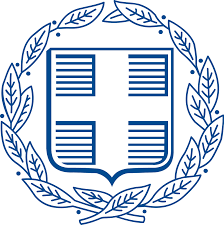 ΑΠΟΚΕΝΤΡΩΜΕΝΗ ΔΙΟΙΚΗΣΗ ΠΕΛΟΠΟΝΝΗΣΟΥ, ΔΥΤΙΚΗΣ ΕΛΛΑΔΑΣ & ΙΟΝΙΟΥΑΝΤΙΚΕΙΜΕΝΟ:«KAΘΟΡΙΣΜΟΣ ΚΑΙ ΟΡΙΟΘΕΤΗΣΗ ΖΩΝΩΝ ΥΦΑΛΜΥΡΙΝΣΗΣ ΣΤΑ ΠΑΡΑΚΤΙΑ ΥΠΟΓΕΙΑ ΥΔΑΤΙΚΑ ΣΥΣΤΗΜΑΤΑ (ΥΥΣ) ΤΩΝ ΛΕΚΑΝΩΝ ΑΠΟΡΡΟΗΣ ΙΟΝΙΩΝ ΝΗΣΩΝ»ΕΛΛΗΝΙΚΗ ΔΗΜOΚΡΑΤΙΑΑΠΟΚΕΝΤΡΩΜΕΝΗ ΔΙΟΙΚΗΣΗ ΠΕΛΟΠΟΝΝΗΣΟΥ, ΔΥΤΙΚΗΣ ΕΛΛΑΔΑΣ & ΙΟΝΙΟΥΤΜΗΜΑ1/ ΜΕΛΕΤΗ1: «Ειδική Υδρογεωλογική Μελέτη καθορισμού και οριοθέτησης ζωνών υφαλμύρινσης των παράκτιων περιοχών των ΥΥΣ της Νήσου Κέρκυρας/ΛΑΠ Κέρκυρας-Παξών - EL0534, ΥΔ Ηπείρου-EL05ΚΑΤΗΓΟΡΙΑ ΜΕΛΕΤΩΝΠΡΟΕΚΤΙΜΩΜΕΝΗ ΑΜΟΙΒΗ ΦΑΚΕΛΟΥΠροσφερόμενο ποσοστό έκπτωσης (%)Προσφερόμενο ποσοστό έκπτωσης (%)Προσφερόμενη τιμή χωρίς ΦΠΑ (ευρώ)ΚΑΤΗΓΟΡΙΑ ΜΕΛΕΤΩΝΠΡΟΕΚΤΙΜΩΜΕΝΗ ΑΜΟΙΒΗ ΦΑΚΕΛΟΥΟΛΟΓΡΑΦΩΣΑΡΙΘΜΗΤΙΚΩΣΠροσφερόμενη τιμή χωρίς ΦΠΑ (ευρώ)Κατηγορία 20: ΓΕΩΛΟΓΙΚΕΣ, ΥΔΡΟΓΕΩΛΟΓΙΚΕΣ & ΓΕΩΦΥΣΙΚΕΣ ΕΡΕΥΝΕΣ€ΣΥΝΟΛΟ (χωρίς Φ.Π.Α.)€ΕΛΛΗΝΙΚΗ ΔΗΜOΚΡΑΤΙΑΑΠΟΚΕΝΤΡΩΜΕΝΗ ΔΙΟΙΚΗΣΗ ΠΕΛΟΠΟΝΝΗΣΟΥ, ΔΥΤΙΚΗΣ ΕΛΛΑΔΑΣ & ΙΟΝΙΟΥΕΛΛΗΝΙΚΗ ΔΗΜOΚΡΑΤΙΑΑΠΟΚΕΝΤΡΩΜΕΝΗ ΔΙΟΙΚΗΣΗ ΠΕΛΟΠΟΝΝΗΣΟΥ, ΔΥΤΙΚΗΣ ΕΛΛΑΔΑΣ & ΙΟΝΙΟΥΑΝΤΙΚΕΙΜΕΝΟ:«KAΘΟΡΙΣΜΟΣ ΚΑΙ ΟΡΙΟΘΕΤΗΣΗ ΖΩΝΩΝ ΥΦΑΛΜΥΡΙΝΣΗΣ ΣΤΑ ΥΠΟΓΕΙΑ ΥΔΑΤΙΚΑ ΣΥΣΤΗΜΑΤΑ (ΥΥΣ) ΤΩΝ ΛΕΚΑΝΩΝ ΑΠΟΡΡΟΗΣ ΙΟΝΙΩΝ ΝΗΣΩΝ»ΕΛΛΗΝΙΚΗ ΔΗΜOΚΡΑΤΙΑΑΠΟΚΕΝΤΡΩΜΕΝΗ ΔΙΟΙΚΗΣΗ ΠΕΛΟΠΟΝΝΗΣΟΥ, ΔΥΤΙΚΗΣ ΕΛΛΑΔΑΣ & ΙΟΝΙΟΥΕΛΛΗΝΙΚΗ ΔΗΜOΚΡΑΤΙΑΑΠΟΚΕΝΤΡΩΜΕΝΗ ΔΙΟΙΚΗΣΗ ΠΕΛΟΠΟΝΝΗΣΟΥ, ΔΥΤΙΚΗΣ ΕΛΛΑΔΑΣ & ΙΟΝΙΟΥΤΜΗΜΑ2/ ΜΕΛΕΤΗ2:Ειδική Υδρογεωλογική Μελέτη καθορισμού και οριοθέτησης ζωνών υφαλμύρινσης των παράκτιων περιοχών των ΥΥΣ της Νήσου Λευκάδας/ΛΑΠ Λευκάδας - EL0444, ΥΔ Δυτ. Στερεάς Ελλάδας-EL04ΚΑΤΗΓΟΡΙΑ ΜΕΛΕΤΩΝΠΡΟΕΚΤΙΜΩΜΕΝΗ ΑΜΟΙΒΗ ΦΑΚΕΛΟΥΠροσφερόμενο ποσοστό έκπτωσης (%)Προσφερόμενο ποσοστό έκπτωσης (%)Προσφερόμενη τιμή ανά κατηγορία μελέτης (ευρώ)ΚΑΤΗΓΟΡΙΑ ΜΕΛΕΤΩΝΠΡΟΕΚΤΙΜΩΜΕΝΗ ΑΜΟΙΒΗ ΦΑΚΕΛΟΥΟΛΟΓΡΑΦΩΣΑΡΙΘΜΗΤΙΚΩΣΠροσφερόμενη τιμή ανά κατηγορία μελέτης (ευρώ)Κατηγορία 20: ΓΕΩΛΟΓΙΚΕΣ, ΥΔΡΟΓΕΩΛΟΓΙΚΕΣ & ΓΕΩΦΥΣΙΚΕΣ ΕΡΕΥΝΕΣ€ΣΥΝΟΛΟ (χωρίς Φ.Π.Α.)€ΕΛΛΗΝΙΚΗ ΔΗΜOΚΡΑΤΙΑΑΠΟΚΕΝΤΡΩΜΕΝΗ ΔΙΟΙΚΗΣΗ ΠΕΛΟΠΟΝΝΗΣΟΥ, ΔΥΤΙΚΗΣ ΕΛΛΑΔΑΣ & ΙΟΝΙΟΥΕΛΛΗΝΙΚΗ ΔΗΜOΚΡΑΤΙΑΑΠΟΚΕΝΤΡΩΜΕΝΗ ΔΙΟΙΚΗΣΗ ΠΕΛΟΠΟΝΝΗΣΟΥ, ΔΥΤΙΚΗΣ ΕΛΛΑΔΑΣ & ΙΟΝΙΟΥΑΝΤΙΚΕΙΜΕΝΟ:KAΘΟΡΙΣΜΟΣ ΚΑΙ ΟΡΙΟΘΕΤΗΣΗ ΖΩΝΩΝ ΥΦΑΛΜΥΡΙΝΣΗΣ ΣΤΑ ΥΠΟΓΕΙΑ ΥΔΑΤΙΚΑ ΣΥΣΤΗΜΑΤΑ (ΥΥΣ) ΤΩΝ ΛΕΚΑΝΩΝ ΑΠΟΡΡΟΗΣ ΙΟΝΙΩΝ ΝΗΣΩΝΕΛΛΗΝΙΚΗ ΔΗΜOΚΡΑΤΙΑΑΠΟΚΕΝΤΡΩΜΕΝΗ ΔΙΟΙΚΗΣΗ ΠΕΛΟΠΟΝΝΗΣΟΥ, ΔΥΤΙΚΗΣ ΕΛΛΑΔΑΣ & ΙΟΝΙΟΥΕΛΛΗΝΙΚΗ ΔΗΜOΚΡΑΤΙΑΑΠΟΚΕΝΤΡΩΜΕΝΗ ΔΙΟΙΚΗΣΗ ΠΕΛΟΠΟΝΝΗΣΟΥ, ΔΥΤΙΚΗΣ ΕΛΛΑΔΑΣ & ΙΟΝΙΟΥΤΜΗΜΑ3/ ΜΕΛΕΤΗ3:Ειδική Υδρογεωλογική Μελέτη καθορισμού και οριοθέτησης ζωνών υφαλμύρινσης των παράκτιων περιοχών των ΥΥΣ της Νήσου Κεφαλονιάς /ΛΑΠ Κεφαλονιάς-Ιθάκης-Ζακύνθου-EL0245, ΥΔ Βόρειας Πελοποννήσου – EL02ΚΑΤΗΓΟΡΙΑ ΜΕΛΕΤΩΝΠΡΟΕΚΤΙΜΩΜΕΝΗ ΑΜΟΙΒΗ ΦΑΚΕΛΟΥΠροσφερόμενο ποσοστό έκπτωσης (%)Προσφερόμενο ποσοστό έκπτωσης (%)Προσφερόμενη τιμή ανά κατηγορία μελέτης (ευρώ)ΚΑΤΗΓΟΡΙΑ ΜΕΛΕΤΩΝΠΡΟΕΚΤΙΜΩΜΕΝΗ ΑΜΟΙΒΗ ΦΑΚΕΛΟΥΟΛΟΓΡΑΦΩΣΑΡΙΘΜΗΤΙΚΩΣΠροσφερόμενη τιμή ανά κατηγορία μελέτης (ευρώ)Κατηγορία 20: ΓΕΩΛΟΓΙΚΕΣ, ΥΔΡΟΓΕΩΛΟΓΙΚΕΣ & ΓΕΩΦΥΣΙΚΕΣ ΕΡΕΥΝΕΣ€ΣΥΝΟΛΟ (χωρίς Φ.Π.Α.)€ΕΛΛΗΝΙΚΗ ΔΗΜOΚΡΑΤΙΑΑΠΟΚΕΝΤΡΩΜΕΝΗ ΔΙΟΙΚΗΣΗ ΠΕΛΟΠΟΝΝΗΣΟΥ, ΔΥΤΙΚΗΣ ΕΛΛΑΔΑΣ & ΙΟΝΙΟΥΕΛΛΗΝΙΚΗ ΔΗΜOΚΡΑΤΙΑΑΠΟΚΕΝΤΡΩΜΕΝΗ ΔΙΟΙΚΗΣΗ ΠΕΛΟΠΟΝΝΗΣΟΥ, ΔΥΤΙΚΗΣ ΕΛΛΑΔΑΣ & ΙΟΝΙΟΥΑΝΤΙΚΕΙΜΕΝΟ:KAΘΟΡΙΣΜΟΣ ΚΑΙ ΟΡΙΟΘΕΤΗΣΗ ΖΩΝΩΝ ΥΦΑΛΜΥΡΙΝΣΗΣ ΣΤΑ ΥΠΟΓΕΙΑ ΥΔΑΤΙΚΑ ΣΥΣΤΗΜΑΤΑ (ΥΥΣ) ΤΩΝ ΛΕΚΑΝΩΝ ΑΠΟΡΡΟΗΣ ΙΟΝΙΩΝ ΝΗΣΩΝΕΛΛΗΝΙΚΗ ΔΗΜOΚΡΑΤΙΑΑΠΟΚΕΝΤΡΩΜΕΝΗ ΔΙΟΙΚΗΣΗ ΠΕΛΟΠΟΝΝΗΣΟΥ, ΔΥΤΙΚΗΣ ΕΛΛΑΔΑΣ & ΙΟΝΙΟΥΕΛΛΗΝΙΚΗ ΔΗΜOΚΡΑΤΙΑΑΠΟΚΕΝΤΡΩΜΕΝΗ ΔΙΟΙΚΗΣΗ ΠΕΛΟΠΟΝΝΗΣΟΥ, ΔΥΤΙΚΗΣ ΕΛΛΑΔΑΣ & ΙΟΝΙΟΥΤΜΗΜΑ4/ ΜΕΛΕΤΗ4:Ειδική Υδρογεωλογική Μελέτη καθορισμού και οριοθέτησης ζωνών υφαλμύρινσης των παράκτιων περιοχών των ΥΥΣ της Νήσου Ζακύνθου/ΛΑΠ Κεφαλονιάς-Ιθάκης-Ζακύνθου-EL0245, ΥΔ Βόρειας Πελοποννήσου – EL02ΚΑΤΗΓΟΡΙΑ ΜΕΛΕΤΩΝΠΡΟΕΚΤΙΜΩΜΕΝΗ ΑΜΟΙΒΗ ΦΑΚΕΛΟΥΠροσφερόμενο ποσοστό έκπτωσης (%)Προσφερόμενο ποσοστό έκπτωσης (%)Προσφερόμενη τιμή ανά κατηγορία μελέτης (ευρώ)ΚΑΤΗΓΟΡΙΑ ΜΕΛΕΤΩΝΠΡΟΕΚΤΙΜΩΜΕΝΗ ΑΜΟΙΒΗ ΦΑΚΕΛΟΥΟΛΟΓΡΑΦΩΣΑΡΙΘΜΗΤΙΚΩΣΠροσφερόμενη τιμή ανά κατηγορία μελέτης (ευρώ)Κατηγορία 20: ΓΕΩΛΟΓΙΚΕΣ, ΥΔΡΟΓΕΩΛΟΓΙΚΕΣ & ΓΕΩΦΥΣΙΚΕΣ ΕΡΕΥΝΕΣ€ΣΥΝΟΛΟ (χωρίς Φ.Π.Α.)€